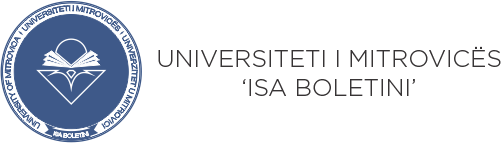                       Mitrovicë							Bartës/e  i/e  lëndës:        ______/______/ ____					______________________________________                                                                                                   (Emër Mbiemër)                                                                                                            _______________________________                                                                                                     (Nënshkrimi)Modeli i Programit mësimor të lëndës (Syllabusi)Modeli i Programit mësimor të lëndës (Syllabusi)Modeli i Programit mësimor të lëndës (Syllabusi)Modeli i Programit mësimor të lëndës (Syllabusi)Fakulteti:Fakulteti JuridikFakulteti JuridikFakulteti JuridikDepartamenti:Niveli:BaçelorBaçelorBaçelorKodi i lëndës:Lënda:E drejta civile e avancuaraE drejta civile e avancuaraE drejta civile e avancuaraStatusi i lëndës: Obligative(Obligative apo zgjedhore)(Obligative apo zgjedhore)Semestri:Dimëror(Dimëror / Veror)(Dimëror / Veror)Fondi i orëve: 2+1(Sipas programit të aprovuar)(Sipas programit të aprovuar)ECTS: 6(Sipas programit të aprovuar)(Sipas programit të aprovuar)Orari/SallaViti akademik: IVIVIVMësimdhënës/e: Dr.Sc.Mimoza AliuDr.Sc.Mimoza AliuDr.Sc.Mimoza AliuAsistent/e:Kontaktet:Mësimdhënës/eMësimdhënës/eAsistent/eEmail:Mimoza.aliu@umib.netMimoza.aliu@umib.netTelefon:044 425276044 425276PERMBAJTJEQËLLIMIARRITSHMËRIAArritshmëria duhet të paraqitet në formë të rezultateve të të nxënit të cilat janë formulime se çka studenti pritet të dijë dhe të jetë në gjendje të demonstrojë pas përfundimit të kursit. Rezultatet e të nxënit duhet të paraqiten duke u mbështetur në hierarkinë e taksonomisë së Blumit (2011) mbi nivelet e fushës njohëse, të cilat janë: Të njohurit, të kuptuarit, zbatimi, analiza,  vlerësimi dhe sinteza (krijimi). Më shumë në: http://bloomstheory.wikispaces.com/Resources+%26+WebsitesArritshmëria duhet të paraqitet në formë të rezultateve të të nxënit të cilat janë formulime se çka studenti pritet të dijë dhe të jetë në gjendje të demonstrojë pas përfundimit të kursit. Rezultatet e të nxënit duhet të paraqiten duke u mbështetur në hierarkinë e taksonomisë së Blumit (2011) mbi nivelet e fushës njohëse, të cilat janë: Të njohurit, të kuptuarit, zbatimi, analiza,  vlerësimi dhe sinteza (krijimi). Më shumë në: http://bloomstheory.wikispaces.com/Resources+%26+Websites                                                 PROGRAMIJavëtTema                                                 PROGRAMIJava - I Prezantimi i lëndës, i literaturës, si dhe i rregullave gjatë ligjëratave ushtrimeve dhe vlerësimet për lëndën : E drejta civile e avancuara                                                 PROGRAMIJava - IIParimet e së drejtës civile (e avancuara)                                                 PROGRAMIJava - IIIBurimet e së drejtës civile  (e avancuara)                                                 PROGRAMIJava - IVKodifikimet më të rëndësishme të së drejtës cvile në Botë, krahasimi i tyre                                                 PROGRAMIJava - VSubjektet e së drejtës civile                                                 PROGRAMIJava - VIRaportet juridike-civile                                                 PROGRAMIJava - VIITesti I                                                 PROGRAMIJava - VIIIE drejta objektive dhe subjektive e drejtës civile e avancuara                                                 PROGRAMIJava - IXRastet nga praktikat dhe gjykata ne konteste civile                                                 PROGRAMIJava - XObjektet e një marrëdhënie juridike-civileKlasifikimi i të drejtave juridike civile reative  dhe absolute                                                 PROGRAMIJava - XIPasuria (sendet) Rast praktik                                                 PROGRAMIJava - XIIPavlefshmeria e punëve juridike                                                 PROGRAMIJava - XIIIMbrojtja e të drejtave subjektive civile                                                 PROGRAMIJava - XIVTesti II                                                 PROGRAMIJava - XVPërmbledhja e lëndës.LITERATURALiteratura themelore. Të renditen: Abdulla Aliu,’’E drejta civile” Prishtinë 2013  Haxhi Gashi, në: Arsim Bajrami, Enver Hasani, Hajredin Kuçi, Ilirian Islami, Haxhi Gashi, Iset Morina, Avni Puka, Azem Hajdari, Mirlinda Batalli, Remzije Istrefi (Grup autoresh), Hyrje në sistemin ligjor në Kosovë, Pjesa E drejta civile, pronësia, E drejta familjare dhe trashëgimore, faqe 168-218, Botuar në bashkëpunim, Universiteti i Prishtinës, Hasan Prishtina’’, Fakulteti Juridik, Giz, Akademia e Drejtësisë, 2019, e çasshme në linkun: http://jus.igjk.rksgov.net/787/1/Hyrje%20n%C3%AB%20sistemin%20ligjor%20n%C 3%AB%20Kosov%C3%AB%20me%20balline%20faqja%20e%20p are%20dhe%20e%20fundit.pdfLiteratura plotësuese: Ardian Nuhi, “ E drejta civile - Pjesa e përgjithshme, Tiranë 2009  Juliana Latifi, ’’E drejta civile - pjesa e përgjithshme’’ Tiranë 2005  Andrija Gams,’’Hyrje në të drejtën civile’’, Prishtinë 1986  Francesco Galgano, “E drejta private”, Luarasi, Tiranë, 2003  Abdulla Aliu, “Burimet e së drejtës civile në Kosovë’’ Prishtinë 1999  Elizabeth Cooke, ‘’Modern Studies in Property Law’’ Oxford, 2000  Valentina Kondili, “ E drejta civile I (pjesa e përgjithshem), Botime Baluka, Tiranë, 2007.Literatura themelore. Të renditen: Abdulla Aliu,’’E drejta civile” Prishtinë 2013  Haxhi Gashi, në: Arsim Bajrami, Enver Hasani, Hajredin Kuçi, Ilirian Islami, Haxhi Gashi, Iset Morina, Avni Puka, Azem Hajdari, Mirlinda Batalli, Remzije Istrefi (Grup autoresh), Hyrje në sistemin ligjor në Kosovë, Pjesa E drejta civile, pronësia, E drejta familjare dhe trashëgimore, faqe 168-218, Botuar në bashkëpunim, Universiteti i Prishtinës, Hasan Prishtina’’, Fakulteti Juridik, Giz, Akademia e Drejtësisë, 2019, e çasshme në linkun: http://jus.igjk.rksgov.net/787/1/Hyrje%20n%C3%AB%20sistemin%20ligjor%20n%C 3%AB%20Kosov%C3%AB%20me%20balline%20faqja%20e%20p are%20dhe%20e%20fundit.pdfLiteratura plotësuese: Ardian Nuhi, “ E drejta civile - Pjesa e përgjithshme, Tiranë 2009  Juliana Latifi, ’’E drejta civile - pjesa e përgjithshme’’ Tiranë 2005  Andrija Gams,’’Hyrje në të drejtën civile’’, Prishtinë 1986  Francesco Galgano, “E drejta private”, Luarasi, Tiranë, 2003  Abdulla Aliu, “Burimet e së drejtës civile në Kosovë’’ Prishtinë 1999  Elizabeth Cooke, ‘’Modern Studies in Property Law’’ Oxford, 2000  Valentina Kondili, “ E drejta civile I (pjesa e përgjithshem), Botime Baluka, Tiranë, 2007.METODOLOGJIA E MËSIMDHËNJËSLigjërata, ushtrime, punë individuale, punë eksperimentale, punime seminari, kollokiume, ese, punë në terren, punë: Ligjërata interaktive,  përveç ligjërimit nga ana e mësimdhënësit, kyçen edhe studentët, qoftë duke pyetur apo edhe duke diskutuar dhe këmbyer mendimet e tyre lidhe me çështjet tematike që janë objekt i ligjëratës.Zbatimi i metodave bashkëkohore të ligjërimit:  Gjatë punës me studentë do të përdoren metoda dhe teknika të ndryshme dhe bashkëkohore të ligjërimit të cilat do të jenë në funksion të shpjegimit të problemeve themelore në grupe etj. Seminaret: çdo studentë duhet të punoj një punë kërkimore-shkencore që do të prezantohet përmes seminarit. Seminari duhet të jetë në mes 8 dhe 10 faqe, formati A4, formati i shkronjave fonti- time new roman, madhësia 12, hapësira 1.5. Çdo seminar duhet të ketë temën e trajtimit e cila formohet në formë të hipotezës apo pyetjes së hapur e cila duhet ta gjejë përgjigjen e qartë në përmbajtjen e seminarit me theks të veçantë në konkluzion. Tema e seminarit caktohet në konsultim me profesorin. Seminari duhet të përbëj një punë të pavarur shkencore dhe e shoqëruar me referenca (fusnota) të qarta dhe çdo kopjim ose plagjiaturë, do të reflektohet me vlerësim negativ në vlerësimin përfundimtar.Ligjërata, ushtrime, punë individuale, punë eksperimentale, punime seminari, kollokiume, ese, punë në terren, punë: Ligjërata interaktive,  përveç ligjërimit nga ana e mësimdhënësit, kyçen edhe studentët, qoftë duke pyetur apo edhe duke diskutuar dhe këmbyer mendimet e tyre lidhe me çështjet tematike që janë objekt i ligjëratës.Zbatimi i metodave bashkëkohore të ligjërimit:  Gjatë punës me studentë do të përdoren metoda dhe teknika të ndryshme dhe bashkëkohore të ligjërimit të cilat do të jenë në funksion të shpjegimit të problemeve themelore në grupe etj. Seminaret: çdo studentë duhet të punoj një punë kërkimore-shkencore që do të prezantohet përmes seminarit. Seminari duhet të jetë në mes 8 dhe 10 faqe, formati A4, formati i shkronjave fonti- time new roman, madhësia 12, hapësira 1.5. Çdo seminar duhet të ketë temën e trajtimit e cila formohet në formë të hipotezës apo pyetjes së hapur e cila duhet ta gjejë përgjigjen e qartë në përmbajtjen e seminarit me theks të veçantë në konkluzion. Tema e seminarit caktohet në konsultim me profesorin. Seminari duhet të përbëj një punë të pavarur shkencore dhe e shoqëruar me referenca (fusnota) të qarta dhe çdo kopjim ose plagjiaturë, do të reflektohet me vlerësim negativ në vlerësimin përfundimtar.VLERËSIMIPOLITIKAT AKADEMIKECaktohen kriteret për vijueshmëri të rregullt dhe rregullat e mirësjelljes gjatë organizimit të mësimit. Udhëzime të mëtejme : Puna me kompjuterPunimet me shkrim duhet doemos të jenë të shkruara me kompjuter. Në punime janë të obligueshme respektimi i kritereve qoftë për aspektin vizual ashtu edhe përmbajtjesor të punimeve të kërkuara. Gjatë punimeve  kërkohet që të respektohen rregullat drejtshkrimore dhe stili APAEtika në mësimPunimet e ndryshme semestrale duhet të jenë punime të secilit student. Nuk do të ketë tolerancë për kopjime, “huazime” nga interneti apo çfarëdo materiali tjetër. Punimet e njëjta  apo të ngjashme do të kenë vlerësime negative në  vlerësimin përfundimtar të studentit. AfatetNë marrëveshje me studentët do të përcaktohen afatet e dorëzimit të punimeve. Nuk do të këtë tolerancë për vonesë në dorëzimin e punimeve. Mosardhja në orën kur është shpjeguar detyra nuk e arsyeton studentin për mosdorëzim të punimit. Afati do të jepet më herët. Po qe se do të udhëtoni jashtë vendit, atëherë  duhet të dorëzoni punimi  më herët. Studenti/ja ka të drejtë të kërkojë konsultim me profesorin sa herë e sheh të arsyeshme dhe të nevojshme për kryerjen e punimit të tij/saj.  Rregullat e mirësjelljes dhe politikat akademike :pjesëmarrje aktive e studentëve në ligjëratapjesëmarrje në diskutim, komente dhe shprehje e lirë e opinionit, mendimit dhe qëndrimit akademik  (me argumente)e obligueshme puna e pavarur dhe shfrytëzimi i burimeve shtesë të informacionit  (ëeb-faqet e ndryshme shkencore, revista shkencore, përmbledhje punimesh të konferencave etj. )respektimi i orareve të ligjëratave  pa cenuar lirinë akademike (telefonat celularë pa zë)respektimi i fjalës, mendimeve dhe ideve të kolegëvetolerancë e ulët ndaj ardhjeve me vonesë dhe daljeve pa ndonjë arsye të qëndrueshmepërgatitja dhe pajisja me ligjëratat përkatëse,  (obligim i mësimdhënësit). Caktohen kriteret për vijueshmëri të rregullt dhe rregullat e mirësjelljes gjatë organizimit të mësimit. Udhëzime të mëtejme : Puna me kompjuterPunimet me shkrim duhet doemos të jenë të shkruara me kompjuter. Në punime janë të obligueshme respektimi i kritereve qoftë për aspektin vizual ashtu edhe përmbajtjesor të punimeve të kërkuara. Gjatë punimeve  kërkohet që të respektohen rregullat drejtshkrimore dhe stili APAEtika në mësimPunimet e ndryshme semestrale duhet të jenë punime të secilit student. Nuk do të ketë tolerancë për kopjime, “huazime” nga interneti apo çfarëdo materiali tjetër. Punimet e njëjta  apo të ngjashme do të kenë vlerësime negative në  vlerësimin përfundimtar të studentit. AfatetNë marrëveshje me studentët do të përcaktohen afatet e dorëzimit të punimeve. Nuk do të këtë tolerancë për vonesë në dorëzimin e punimeve. Mosardhja në orën kur është shpjeguar detyra nuk e arsyeton studentin për mosdorëzim të punimit. Afati do të jepet më herët. Po qe se do të udhëtoni jashtë vendit, atëherë  duhet të dorëzoni punimi  më herët. Studenti/ja ka të drejtë të kërkojë konsultim me profesorin sa herë e sheh të arsyeshme dhe të nevojshme për kryerjen e punimit të tij/saj.  Rregullat e mirësjelljes dhe politikat akademike :pjesëmarrje aktive e studentëve në ligjëratapjesëmarrje në diskutim, komente dhe shprehje e lirë e opinionit, mendimit dhe qëndrimit akademik  (me argumente)e obligueshme puna e pavarur dhe shfrytëzimi i burimeve shtesë të informacionit  (ëeb-faqet e ndryshme shkencore, revista shkencore, përmbledhje punimesh të konferencave etj. )respektimi i orareve të ligjëratave  pa cenuar lirinë akademike (telefonat celularë pa zë)respektimi i fjalës, mendimeve dhe ideve të kolegëvetolerancë e ulët ndaj ardhjeve me vonesë dhe daljeve pa ndonjë arsye të qëndrueshmepërgatitja dhe pajisja me ligjëratat përkatëse,  (obligim i mësimdhënësit). 